T.CUŞAK VALİLİĞİÇEVREKÖY İLKOKULU MÜDÜRLÜĞÜ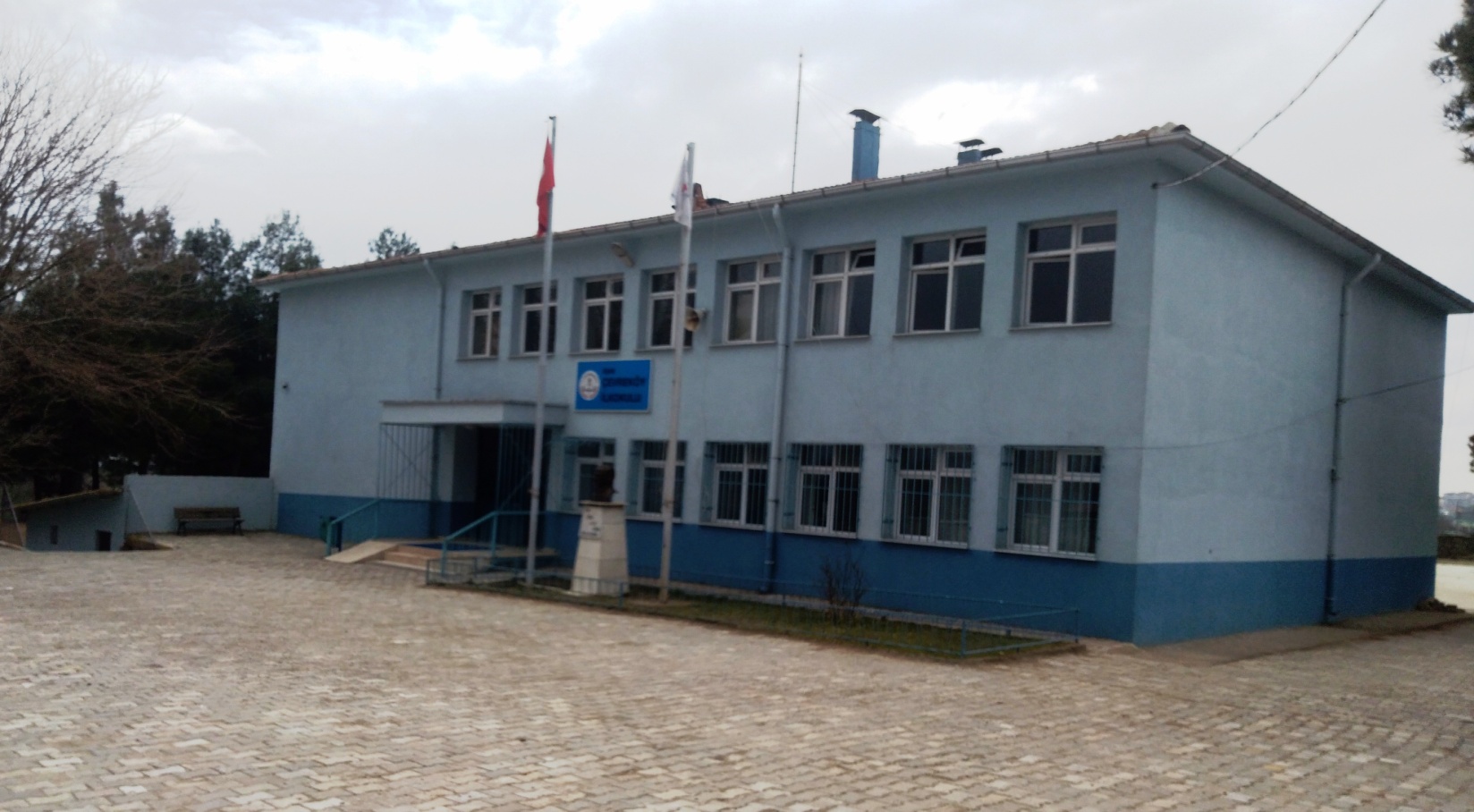        2019-2023 STRATEJİK PLANI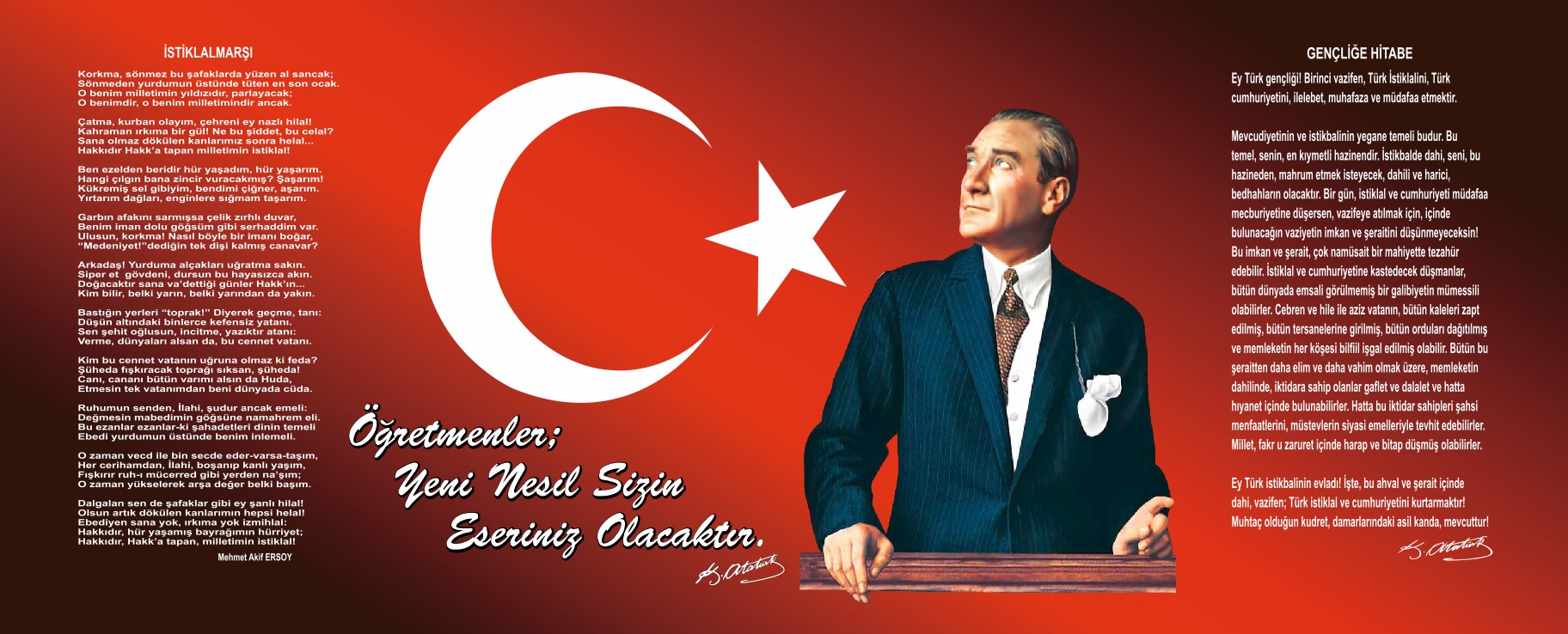 SunuşÇağımız dünyasında her alanda yaşanan hızlı gelişmelere paralel olarak eğitimin amaçlarında, yöntemlerinde ve işlevlerinde de değişimin olması vazgeçilmez, ertelenmez ve kaçınılmaz bir zorunluluk haline gelmiştir. Eğitimin her safhasında sürekli gelişime açık, nitelikli insan yetiştirme hedefine ulaşılabilmesi; belli bir planlamayı gerektirmektedir.Milli Eğitim Bakanlığı birimlerinin hazırlamış olduğu stratejik planlama ile izlenebilir, ölçülebilir ve geliştirilebilir çalışmaların uygulamaya konulması daha da mümkün hale gelecektir. Eğitim sisteminde planlı şekilde gerçekleştirilecek atılımlar; ülke bazında planlı bir gelişmenin ve başarmanın da yolunu açacaktır.Eğitim ve öğretim alanında mevcut değerlerimizin bilgisel kazanımlarla kaynaştırılması; ülkemizin ekonomik, sosyal, kültürel yönlerden gelişimine önemli ölçüde katkı sağlayacağı inancını taşımaktayız. Stratejik planlama, kamu kurumlarının varlığını daha etkili bir biçimde sürdürebilmesi ve kamu yönetiminin daha etkin, verimli, değişim ve yeniliklere açık bir yapıya kavuşturulabilmesi için temel bir araç niteliği taşımaktadır.Bu anlamda, 2019-2023 dönemi stratejik planının; belirlenmiş aksaklıkların çözüme kavuşturulmasını ve çağdaş eğitim ve öğretim uygulamalarının bilimsel yönleriyle başarıyla yürütülmesini sağlayacağı inancını taşımaktayız. Bu çalışmayı planlı kalkınmanın bir gereği olarak görüyor; planın hazırlanmasında emeği geçen tüm paydaşlara teşekkür ediyor, İlimiz ve Ülkemiz eğitim sistemine hayırlı olmasını diliyorum.                                                                                                                                                                                                    Murat KOCAKAYA		 Okul MüdürüİçindekilerSunuş	3İçindekiler	4BÖLÜM I: GİRİŞ ve PLAN HAZIRLIK SÜRECİ	5BÖLÜM II: DURUM ANALİZİ	6Okulun Kısa Tanıtımı *	6Okulun Mevcut Durumu: Temel İstatistikler	7-12PAYDAŞ ANALİZİ	13-19GZFT (Güçlü, Zayıf, Fırsat, Tehdit) Analizi	20-22Gelişim ve Sorun Alanları	23-25BÖLÜM III: MİSYON, VİZYON VE TEMEL DEĞERLER	26MİSYONUMUZ *	26VİZYONUMUZ *	26TEMEL DEĞERLERİMİZ *	27BÖLÜM IV: AMAÇ, HEDEF VE EYLEMLER	28TEMA I: EĞİTİM VE ÖĞRETİME ERİŞİM	28-29TEMA II: EĞİTİM VE ÖĞRETİMDE KALİTENİN ARTIRILMASI	30-36TEMA III: KURUMSAL KAPASİTE	37-42V. BÖLÜM: MALİYETLENDİRME	43VI.BÖLÜM: İZLEME VE DEĞERELENDİRME…………………………………………………………………………………………………………………………………………………………………………………………………………………………………….43EKLER:	44BÖLÜM I: GİRİŞ ve PLAN HAZIRLIK SÜRECİ2019-2023 dönemi stratejik plan hazırlanması süreci Üst Kurul ve Stratejik Plan Ekibinin oluşturulması ile başlamıştır. Ekip tarafından oluşturulan çalışma takvimi kapsamında ilk aşamada durum analizi çalışmaları yapılmış ve durum analizi aşamasında paydaşlarımızın plan sürecine aktif katılımını sağlamak üzere paydaş anketi, toplantı ve görüşmeler yapılmıştır. Durum analizinin ardından geleceğe yönelim bölümüne geçilerek okulumuzun amaç, hedef, gösterge ve eylemleri belirlenmiştir. Çalışmaları yürüten ekip ve kurul bilgileri altta verilmiştir.STRATEJİK PLAN ÜST KURULUBÖLÜM II: DURUM ANALİZİDurum analizi bölümünde okulumuzun mevcut durumu ortaya konularak neredeyiz sorusuna yanıt bulunmaya çalışılmıştır. Bu kapsamda okulumuzun kısa tanıtımı, okul künyesi ve temel istatistikleri, paydaş analizi ve görüşleri ile okulumuzun Güçlü Zayıf Fırsat ve Tehditlerinin (GZFT) ele alındığı analize yer verilmiştir.Okulun Kısa Tanıtımı :  Okulumuz, 1933 yılında yapımına başlanıp 1938 yılında yapımı tamamlanan ilk binasında eğitim öğretime açılmıştır. Arada geçen zaman zarfında eğitim öğretim geçici bir binada sürdürülmüştür.  Mevcut okul binasının yapımına 1980 yılında başlanılmış ve 1983 yılında tamamlanarak faaliyete geçmiştir.   Okulumuz iki katlı 1 binadan oluşmaktadır.( toplam 800 Metre kare) Okulumuzda normal eğitim öğretim yapılmaktadır. 2011 yılında kalorifer yapılmıştır. Okul bahçesi 5350 metrekare alana sahiptir. Okulumuzun bahçesinde ilk yapılan bina ve lojman zamanla kullanılamayacak duruma geldiği için yıkılarak bu okulun bulunduğu alan öğrencilerimiz için basketbol oyun sahası yapılmıştır. 2015-2016 Öğretim yılında Uşak Belediyesi Projesi gereği okulumuz bahçesinden geçen çevreyolu okul bahçemizi küçültmüş. Basketbol sahası yol güzergahında kaldığı için, çocuklara oyun alanı ve basketbol sahası okulun kullanılmayan diğer tarafına yeniden inşa edilmiştir. 2018–2019 eğitim öğretim yılında okulumuzda toplam 89 öğrencimiz eğitim öğretim görmektedir. Okulumuzda halen 1 müdür, 7  kadrolu öğretmen, 1 Geçici Kadrolu işçi ile eğitim öğretime devam etmektedir.Okulun Mevcut Durumu: Temel İstatistiklerOkul KünyesiOkulumuzun temel girdilerine ilişkin bilgiler altta yer alan okul künyesine ilişkin tabloda yer almaktadır.Temel Bilgiler Tablosu- Okul Künyesi Çalışan BilgileriOkulumuzun çalışanlarına ilişkin bilgiler altta yer alan tabloda belirtilmiştir.Çalışan Bilgileri Tablosu*Okulumuz Bina ve Alanları	Okulumuzun binası ile açık ve kapalı alanlarına ilişkin temel bilgiler altta yer almaktadır.Okul Yerleşkesine İlişkin Bilgiler Sınıf ve Öğrenci Bilgileri	Okulumuzda yer alan sınıfların öğrenci sayıları alttaki tabloda verilmiştir.*Sınıf sayısına göre istenildiği kadar satır eklenebilir.Donanım ve Teknolojik KaynaklarımızTeknolojik kaynaklar başta olmak üzere okulumuzda bulunan çalışır durumdaki donanım malzemesine ilişkin bilgiye alttaki tabloda yer verilmiştir.Teknolojik Kaynaklar TablosuGelir ve Gider BilgisiOkulumuzun genel bütçe ödenekleri, okul aile birliği gelirleri ve diğer katkılarda dâhil olmak üzere gelir ve giderlerine ilişkin son iki yıl gerçekleşme bilgileri alttaki tabloda verilmiştir.PAYDAŞ ANALİZİKurumumuzun temel paydaşları öğrenci, veli ve öğretmen olmakla birlikte eğitimin dışsal etkisi nedeniyle okul çevresinde etkileşim içinde olunan geniş bir paydaş kitlesi bulunmaktadır. Paydaşlarımızın görüşleri anket, toplantı, dilek ve istek kutuları, elektronik ortamda iletilen önerilerde dâhil olmak üzere çeşitli yöntemlerle sürekli olarak alınmaktadır.Paydaş anketlerine ilişkin ortaya çıkan temel sonuçlara altta yer verilmiştir * : Öğrenci Anketi Sonuçları:BOZKUŞ İLKOKULU MÜDÜRLÜĞÜ STRATEJİK PLANI (2019-2023) “ÖĞRENCİ GÖRÜŞ VE DEĞERLENDİRMELERİ” ANKET FORMU                                Bozkuş İlkOkulu Müdürlüğü 2019–2023 Stratejik Plan hazırlıkları çerçevesinde, idarenin geleceğinin şekillendirilmesinde paydaşların katkılarının beklendiği bu çalışmada kurumun mevcut durumuna ve gelecekte öngördüklerine yönelik görüş ve değerlendirmeleri büyük önem taşımaktadır. Ankette yer alan sorular, paydaş analizinde yer alması öngörülen konu başlıklarını içerecek şekilde düzenlenmiştir. Bu anketin gerçekleştirilmesindeki amaç, kurumumuzun stratejik planı hazırlanırken sizlerin görüşleriyle sorunları, iyileştirmeye acık alanları tespit etmek ve çözüme yönelik stratejiler geliştirmektir. Emek ve katkılarınız için şimdiden teşekkür ederim.Murat KOCAKAYA                                                                                Okul MüdürüÖğretmen Anketi Sonuçları:ÇEVREKÖY İLKOKULU MÜDÜRLÜĞÜ STRATEJİK PLANI (2019-2023) “ÖĞRETMEN GÖRÜŞ VE DEĞERLENDİRMELERİ” ANKET FORMU                                Bozkuş İlkOkulu Müdürlüğü 2019–2023 Stratejik Plan hazırlıkları çerçevesinde, idarenin geleceğinin şekillendirilmesinde paydaşların katkılarının beklendiği bu çalışmada kurumun mevcut durumuna ve gelecekte öngördüklerine yönelik görüş ve değerlendirmeleri büyük önem taşımaktadır. Ankette yer alan sorular, paydaş analizinde yer alması öngörülen konu başlıklarını içerecek şekilde düzenlenmiştir. Bu anketin gerçekleştirilmesindeki amaç, kurumumuzun stratejik planı hazırlanırken sizlerin görüşleriyle sorunları, iyileştirmeye acık alanları tespit etmek ve çözüme yönelik stratejiler geliştirmektir. Emek ve katkılarınız için şimdiden teşekkür ederim.Murat KOCAKAYA                                                                          Okul MüdürüVeli Anketi Sonuçları:BOZKUŞ İLKOKULU MÜDÜRLÜĞÜ STRATEJİK PLANI (2019-2023) “VELİ GÖRÜŞ VE DEĞERLENDİRMELERİ” ANKET FORMU                                Bozkuş İlkOkulu Müdürlüğü 2019–2023 Stratejik Plan hazırlıkları çerçevesinde, idarenin geleceğinin şekillendirilmesinde paydaşların katkılarının beklendiği bu çalışmada kurumun mevcut durumuna ve gelecekte öngördüklerine yönelik görüş ve değerlendirmeleri büyük önem taşımaktadır. Ankette yer alan sorular, paydaş analizinde yer alması öngörülen konu başlıklarını içerecek şekilde düzenlenmiştir. Bu anketin gerçekleştirilmesindeki amaç, kurumumuzun stratejik planı hazırlanırken sizlerin görüşleriyle sorunları, iyileştirmeye acık alanları tespit etmek ve çözüme yönelik stratejiler geliştirmektir. Emek ve katkılarınız için şimdiden teşekkür ederim.Murat KOCAKAYA                                                                                Okul MüdürüGZFT (Güçlü, Zayıf, Fırsat, Tehdit) Analizi *   Okulumuzun temel istatistiklerinde verilen okul künyesi, çalışan bilgileri, bina bilgileri, teknolojik kaynak bilgileri ve gelir gider bilgileri ile paydaş anketleri sonucunda ortaya çıkan sorun ve gelişime açık alanlar iç ve dış faktör olarak değerlendirilerek GZFT tablosunda belirtilmiştir. Dolayısıyla olguyu belirten istatistikler ile algıyı ölçen anketlerden çıkan sonuçlar tek bir analizde birleştirilmiştir.Kurumun güçlü ve zayıf yönleri donanım, malzeme, çalışan, iş yapma becerisi, kurumsal iletişim gibi çok çeşitli alanlarda kendisinden kaynaklı olan güçlülükleri ve zayıflıkları ifade etmektedir ve ayrımda temel olarak okul müdürü/müdürlüğü kapsamından bakılarak iç faktör ve dış faktör ayrımı yapılmıştır. İçsel Faktörler *Güçlü YönlerZayıf YönlerDışsal Faktörler *FırsatlarTehditler Gelişim ve Sorun AlanlarıGelişim ve sorun alanları analizi ile GZFT analizi sonucunda ortaya çıkan sonuçların planın geleceğe yönelim bölümü ile ilişkilendirilmesi ve buradan hareketle hedef, gösterge ve eylemlerin belirlenmesi sağlanmaktadır. Gelişim ve sorun alanları ayrımında eğitim ve öğretim faaliyetlerine ilişkin üç temel tema olan Eğitime Erişim, Eğitimde Kalite ve kurumsal Kapasite kullanılmıştır. Eğitime erişim, öğrencinin eğitim faaliyetine erişmesi ve tamamlamasına ilişkin süreçleri; Eğitimde kalite, öğrencinin akademik başarısı, sosyal ve bilişsel gelişimi ve istihdamı da dâhil olmak üzere eğitim ve öğretim sürecinin hayata hazırlama evresini; Kurumsal kapasite ise kurumsal yapı, kurum kültürü, donanım, bina gibi eğitim ve öğretim sürecine destek mahiyetinde olan kapasiteyi belirtmektedir.   Gelişim ve sorun alanlarına ilişkin GZFT analizinden yola çıkılarak saptamalar yapılırken yukarıdaki tabloda yer alan ayrımda belirtilen temel sorun alanlarına dikkat edilmesi gerekmektedir.Gelişim ve Sorun AlanlarımızBÖLÜM III: MİSYON, VİZYON VE TEMEL DEĞERLEROkul Müdürlüğümüzün Misyon, vizyon, temel ilke ve değerlerinin oluşturulması kapsamında öğretmenlerimiz, öğrencilerimiz, velilerimiz, çalışanlarımız ve diğer paydaşlarımızdan alınan görüşler, sonucunda stratejik plan hazırlama ekibi tarafından oluşturulan Misyon, Vizyon, Temel Değerler; Okulumuz üst kurulana sunulmuş ve üst kurul tarafından onaylanmıştır.MİSYONUMUZ *Ülkesini ve milletini seven, Atatürk ilke ve inkılaplarını benimsemiş, Mutlu, özgüvenli, başarılı, ilkeli, duyarlı, açık fikirli, araştıran-sorgulayan, iletişim becerileri gelişmiş, öğrenmeye ve yeniliklere açık, öz değerlendirme yapabilen, işbirliğine yatkın, yaratıcı ve eleştirel düşünen, akılcı, cesaretli, çok yönlü gelişime açık, ulusal kültürünü özümsemiş, aynı zamanda küresel bakış açısına sahip bireyler yetiştirmektir.VİZYONUMUZ *Bilimsel ve teknolojik esaslara ve yeniliklere açık, çevre ve ülke ihtiyaçlarına uygun, metotlu çalışan, sürekli olarak gelişen ve yenileşen bir sonraki öğretim kurumuna hazırlanan, maddi ve manevi bakımdan donatılmış, etkili ve nitelikli, çağdaş ve demokratik bireyler yetiştirmektedir.Eğitimde kalite ve başarıları ile fark yaratan seçkin bir kurum olmaktır.TEMEL DEĞERLERİMİZ *1)Etik değerlere bağlılık: Okulumuzun amaç ve misyonu doğrultusunda görevimizi yerine getirirken yasallık, adalet, eşitlik, dürüstlük ve hesap verebilirlik ilkeleri doğrultusunda hareket etmek temel değerlerimizden biridir.2) Cumhuriyet değerlerine bağlılık: Cumhuriyete ve çağdaşlığın, bilimin ve aydınlığın ifadesi olan kurucu değerlerine bağlılık en temel değerimizdir.3) Akademik özgürlüğe öncelik verme: İfade etme, gerçekleri kısıtlama olmaksızın bilgiyi yayma, araştırma yapma ve aktarma özgürlüğünü garanti altına alan akademik özgürlük; okulumuzun vazgeçilmez temel değerlerinden biridir.4) Etik değerlere bağlılık: Okulumuzun amaç ve misyonu doğrultusunda görevimizi yerine getirirken yasallık, adalet, eşitlik, dürüstlük ve hesap verebilirlik ilkeleri doğrultusunda hareket etmek temel değerlerimizden biridir.5)Liyakat: Kamu hizmetinin etkinliği ve sürekliliği için, işe alım ve diğer personel yönetimi süreçlerinin; yetenek, işe uygunluk ve başarı ölçütü temelinde gerçekleştirilmesi esastır.6) Cumhuriyet değerlerine bağlılık: Cumhuriyete ve çağdaşlığın, bilimin ve aydınlığın ifadesi olan kurucu değerlerine bağlılık en temel değerimizdir.7) Kültür öğelerine ve tarihine bağlılık: Cumhuriyet’in ve kültürel değerlerinin korunmasının yanı sıra okulumuzun sahip olduğu varlıkların da korunması temel değerlerimizdendir.8) Saydamlık: Yönetimsel şeffaflık ve hesap verebilirlik ilkeleri temel değerlerimizdir.9) Öğrenci merkezlilik: Öğrenme-uygulama ortamlarında yürütülen çalışmaların öğrenci odaklı olması, öğrenciyi ilgilendiren kararlara öğrencilerin katılımının sağlanması esastır.10) Kaliteyi içselleştirme: Araştırma, eğitim ve idari yapıda oluşturulan kalite bilincinin içselleştirilmesi ve sürekliliğinin sağlanması temel değerlerimizdir.11) Katılımcılık: İyi yönetişimin vazgeçilmez unsurlarından birinin de katılımcılık olduğu bilinciyle, mali yönden planlama süreci, idari yönden karar alma süreci, kaliteli yönetim için paydaşlarla çalışma ilkesi okulumuz için önemlidir.12) Ülke sorunlarına/önceliklerine duyarlı: Bilinçli ve sahip çıkılacak öncelikli unsurlara duyarlı bir toplum oluşturmak için okul olarak üzerimize düşen görevi yerine getirmek temel ilkelerimizdendir.BÖLÜM IV: AMAÇ, HEDEF VE EYLEMLERTEMA I: EĞİTİM VE ÖĞRETİME ERİŞİMEğitim ve öğretime erişimde Okul Öncesi eğitimde okullaşma kapsamında yürütülen faaliyetlerin ele alındığı temadır.Stratejik Amaç 1: Okul öncesi eğitimin yaygınlaştırılması.Stratejik Hedef 1.1. Okulumuzda planlanan süre sonunda okul öncesi eğitim almış öğrencinin % 10 arttırılması Performans Göstergeleri Eylemler*TEMA II: EĞİTİM VE ÖĞRETİMDE KALİTENİN ARTIRILMASIEğitim ve öğretimde kalitenin artırılması başlığı esas olarak eğitim ve öğretim faaliyetinin hayata hazırlama işlevinde yapılacak çalışmaları kapsamaktadır. Bu tema altında akademik başarı, sınav kaygıları, sınıfta kalma, ders başarıları ve kazanımları, disiplin sorunları, öğrencilerin bilimsel, sanatsal, kültürel ve sportif faaliyetleri ile istihdam ve meslek edindirmeye yönelik rehberlik ve diğer mesleki faaliyetler yer almaktadır. Stratejik Amaç 2: Öğrencilerimize kitap okuma alışkanlığını kazandırarak, okumaya ve araştırmaya zaman ayıran, kendini yazılı ve sözlü olarak en iyi şekilde ifade edebilen öğrenciler yetiştirmekStratejik Hedef 2.1.  Öğrenci başına düşen kitap okuma sayısını her yıl, bir önceki yıla göre % 10 artırmakPerformans GöstergeleriEylemlerStratejik Amaç 3: Başarılı bir okul olmakStratejik Hedef 3.1.  Sınıf ve ders bazında öğrenci başarısını sürekli artırmakPerformans GöstergeleriEylemlerStratejik Amaç 3: Başarılı bir okul olmakStratejik Hedef 3.2.  Tüm öğrencilerimize yaşamın en temel gereklerinden olan ‘’öğrenmeyi öğrenme’’bilincini aşılamak ve öğrenmeyi sevdirebilmekPerformans GöstergeleriEylemlerStratejik Amaç 4: Öğrencilere yönelik okul içi ve dışı sosyal, kültürel ve sportif etkinlikler gerçekleştirmekStratejik Hedef 4.1.  Okulumuzdaki sosyal, kültürel ve sportif faaliyetlerin sayısını ve çeşidini artırmakPerformans GöstergeleriEylemlerStratejik Amaç 4: Öğrencilere yönelik okul içi ve dışı sosyal, kültürel ve sportif etkinlikler gerçekleştirmekStratejik Hedef 4.2.  Okulumuzdaki veya okul dışındaki sosyal, kültürel ve sportif faaliyetlere öğrencilerimizin daha fazla katılımını sağlamakPerformans GöstergeleriEylemlerStratejik Amaç 5: Okul kültürünü geliştirmekStratejik Hedef 5.1.  Her öğretim yılı sonunda tüm halkımızın katılacağı yıl sonu şenliği düzenlemekPerformans GöstergeleriEylemlerTEMA III: KURUMSAL KAPASİTEStratejik Amaç 6: Velilerimizin okul toplumundaki yerlerini almalarını sağlamaStratejik Hedef 6.1.  Okul-veli işbirliğini geliştirici çalışmalar yapılarak(katılımın yüksek olduğu veli toplantıları, veliye yönelik seminerler vb.)velilerimizin çocuklarının eğitimine doğrudan katılımını sağlamakPerformans GöstergeleriEylemlerStratejik Amaç 6: Velilerimizin okul toplumundaki yerlerini almalarını sağlamakStratejik Hedef 6.2.  Sosyal etkinliklerle velilerin ve köy halkının okulla olan ilişkilerini güçlendirmekPerformans GöstergeleriEylemlerStratejik Amaç 7: Okulumuzun eğitim ortamları, fiziki mekânları, kaynak ve ekipmanları ile TKY standartlarını yakalamakStratejik Hedef 7.1.  Okul bahçesinin görünüşünü güzelleştirmek.Performans GöstergeleriEylemlerStratejik Amaç 7: Okulumuzun eğitim ortamları, fiziki mekânları, kaynak ve ekipmanları ile TKY standartlarını yakalamakStratejik Hedef 7.2.   Okulumuzun eğitim ortamlarının fiziki yapısının, teknolojik imkanlarının, kaynak ve ekipmanlarının kalitesini artırarak etkin kullanımını sağlamakPerformans GöstergeleriEylemlerStratejik Amaç 8.  İş Sağlığı ve Güvenliği ile ilgili riskleri en aza indirmekStratejik Hedef 8.1. İş Sağlığı ve Güvenliği ile ilgili riskleri zamanında tespit ederek en kısa sürede ortadan kaldırmakPerformans GöstergeleriEylemlerStratejik Amaç 9.  Temizlik ve Hijyen konusunda standartları yakalamak Stratejik Hedef 9.1 Okulda daha temiz (hijyenik) bir ortamın oluşturulması için öğrencilere tuvalet ve hijyen eğitimin verilmesiPerformans GöstergeleriEylemlerV. BÖLÜM: MALİYETLENDİRME2019–2023 Stratejik Planı Faaliyet/Proje Maliyetlendirme TablosuVI. BÖLÜM: İZLEME VE DEĞERLENDİRMEOkulumuz Stratejik Planı izleme ve değerlendirme çalışmalarında 5 yıllık Stratejik Planın izlenmesi ve 1 yıllık gelişim planın izlenmesi olarak ikili bir ayrıma gidilecektir. Stratejik planın izlenmesinde 6 aylık dönemlerde izleme yapılacak denetim birimleri, il ve ilçe millî eğitim müdürlüğü ve Bakanlık denetim ve kontrollerine hazır halde tutulacaktır.Yıllık planın uygulanmasında yürütme ekipleri ve eylem sorumlularıyla aylık ilerleme toplantıları yapılacaktır. Toplantıda bir önceki ayda yapılanlar ve bir sonraki ayda yapılacaklar görüşülüp karara bağlanacaktır. EKLER: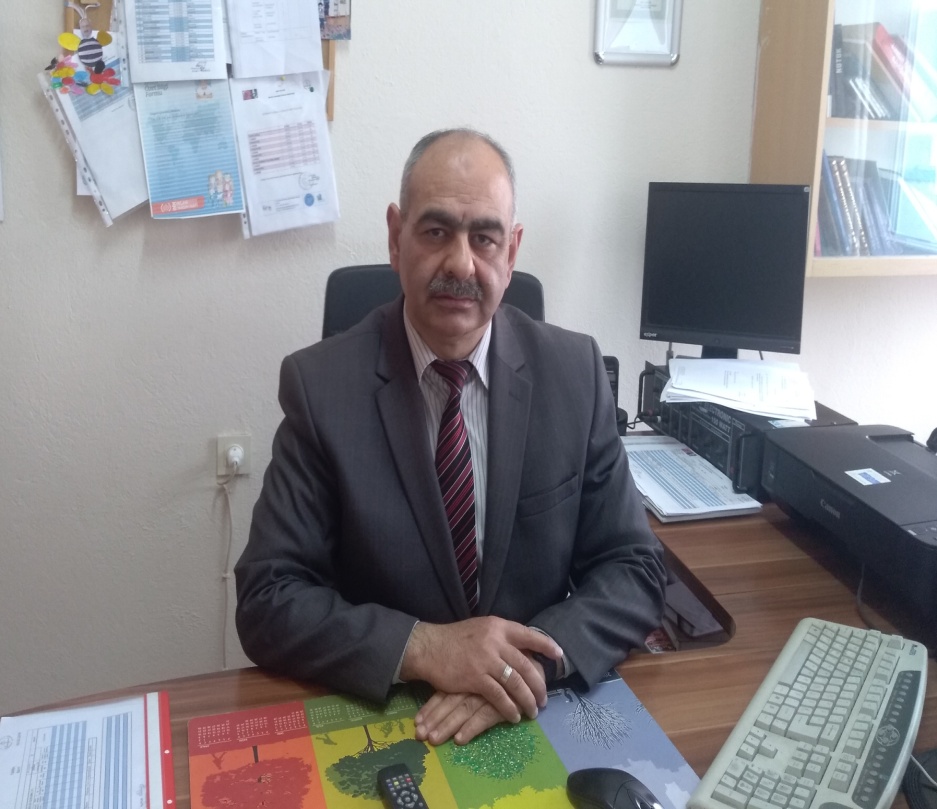 Üst Kurul BilgileriÜst Kurul BilgileriEkip BilgileriEkip BilgileriAdı SoyadıUnvanıAdı SoyadıUnvanıMurat KOCAKAYAOkul MüdürüSevda YURDUSEVENSınıf ÖğretmeniSevda YURDUSEVENSınıf ÖğretmeniŞirin KÖRPEİngilizce ÖğretmeniÜlkü AKARSınıf ÖğretmeniMeltem KUŞDEMİRSınıf ÖğretmeniAzime HARMANDALISınıf ÖğretmeniNecla ÖZYURTOkul Öncesi ÖğretmeniAhmet ÇETİNKAYAOAB BaşkanıGülhan ULUDAĞSınıf ÖğretmeniTamer KAÇAROAB Başkan YardımcısıEmine KARTALGönüllü Veliİli: UŞAKİli: UŞAKİli: UŞAKİli: UŞAKİlçesi: MERKEZİlçesi: MERKEZİlçesi: MERKEZİlçesi: MERKEZAdres: MEHMET AKİF ERSOY MAHALLESİ  ÇEVRE KÖYÜ CADDESİ  NO 30:-MERKEZ/UŞAKMEHMET AKİF ERSOY MAHALLESİ  ÇEVRE KÖYÜ CADDESİ  NO 30:-MERKEZ/UŞAKMEHMET AKİF ERSOY MAHALLESİ  ÇEVRE KÖYÜ CADDESİ  NO 30:-MERKEZ/UŞAKCoğrafi Konum (link)*:Coğrafi Konum (link)*:https://goo.gl/maps/vRdusoZYja52https://goo.gl/maps/vRdusoZYja52Telefon Numarası: 0276 231 46 16 0276 231 46 16 0276 231 46 16 Faks Numarası:Faks Numarası:          -          -e- Posta Adresi:975022@meb.k12.tr975022@meb.k12.tr975022@meb.k12.trWeb sayfası adresi:Web sayfası adresi:http://cevrekoyilkokulu.meb.k12.trhttp://cevrekoyilkokulu.meb.k12.trKurum Kodu:975022975022975022Öğretim Şekli:Öğretim Şekli:(Tam Gün)(Tam Gün)Okulun Hizmete Giriş Tarihi :  1983Okulun Hizmete Giriş Tarihi :  1983Okulun Hizmete Giriş Tarihi :  1983Okulun Hizmete Giriş Tarihi :  1983Toplam Çalışan Sayısı *Toplam Çalışan Sayısı *99Öğrenci Sayısı:Kız4747Öğretmen SayısıKadın77Öğrenci Sayısı:Erkek4141Öğretmen SayısıErkek00Öğrenci Sayısı:Toplam8888Öğretmen SayısıToplam77Derslik Başına Düşen Öğrenci SayısıDerslik Başına Düşen Öğrenci SayısıDerslik Başına Düşen Öğrenci Sayısı:14Şube Başına Düşen Öğrenci SayısıŞube Başına Düşen Öğrenci SayısıŞube Başına Düşen Öğrenci Sayısı:15Öğretmen Başına Düşen Öğrenci SayısıÖğretmen Başına Düşen Öğrenci SayısıÖğretmen Başına Düşen Öğrenci Sayısı:13Şube Başına 30’dan Fazla Öğrencisi Olan Şube SayısıŞube Başına 30’dan Fazla Öğrencisi Olan Şube SayısıŞube Başına 30’dan Fazla Öğrencisi Olan Şube Sayısı:yokÖğrenci Başına Düşen Toplam Gider Miktarı*Öğrenci Başına Düşen Toplam Gider Miktarı*Öğrenci Başına Düşen Toplam Gider Miktarı*100 TLÖğretmenlerin Kurumdaki Ortalama Görev SüresiÖğretmenlerin Kurumdaki Ortalama Görev SüresiÖğretmenlerin Kurumdaki Ortalama Görev Süresi12Unvan*ErkekKadınToplamOkul Müdürü ve Müdür Yardımcısı101Sınıf Öğretmeni055Branş Öğretmeni011Rehber Öğretmen000İdari Personel000Yardımcı Personel011Güvenlik Personeli000Okul Öncesi Öğretmeni011Toplam Çalışan Sayıları189Okul Bölümleri *Okul Bölümleri *Özel AlanlarVarYokOkul Kat Sayısı2Çok Amaçlı SalonxDerslik Sayısı8Çok Amaçlı SahaxDerslik Alanları (m2)49KütüphanexKullanılan Derslik Sayısı7Fen LaboratuvarıxŞube Sayısı5Bilgisayar Laboratuvarıxİdari Odaların Alanı (m2)20İş AtölyesixÖğretmenler Odası (m2)12Beceri AtölyesixOkul Oturum Alanı (m2)402PansiyonxOkul Bahçesi (Açık Alan)(m2)2855Okul Kapalı Alan (m2)856Sanatsal, bilimsel ve sportif amaçlı toplam alan (m2)0Kantin (m2)0Tuvalet Sayısı8Diğer (………….)-SINIFIKızErkekToplamAnasınıf-A99181-A Sınıfı105152-A Sınıfı115163-A Sınıfı812204-A Sınıfı101020Akıllı Tahta Sayısı0TV Sayısı7Masaüstü Bilgisayar Sayısı7Yazıcı Sayısı1Taşınabilir Bilgisayar Sayısı1Fotokopi Makinesi Sayısı2Projeksiyon Sayısı5İnternet Bağlantı Hızı16bitYıllarGelir MiktarıGider Miktarı201657053754201747114708Sıra NoSıra NoMADDELERMADDELERKATILMA DERECESİKATILMA DERECESİKATILMA DERECESİKATILMA DERECESİKATILMA DERECESİKATILMA DERECESİSTRATEJİK PLAN     (2019-2023)STRATEJİK PLAN     (2019-2023)STRATEJİK PLAN     (2019-2023)STRATEJİK PLAN     (2019-2023)STRATEJİK PLAN     (2019-2023)Sıra NoSıra NoMADDELERMADDELERKesinlikle KatılıyorumKatılıyorumKararsızımKısmen KatılıyorumKatılmıyorumKatılmıyorumANKET SONUCUANKET SONUCUANKET SONUCUANKET SONUCUANKET SONUCUSıra NoSıra NoMADDELERMADDELERKesinlikle KatılıyorumKatılıyorumKararsızımKısmen KatılıyorumKatılmıyorumKatılmıyorumSONUÇSONUÇSONUÇSONUÇ %SONUÇ %11Öğretmenlerimle ihtiyaç duyduğumda rahatlıkla görüşebilirim.Öğretmenlerimle ihtiyaç duyduğumda rahatlıkla görüşebilirim.281113114.40914.40914.409188.18288.18222Okul müdürü ile ihtiyaç duyduğumda rahatlıkla konuşabiliyorum.Okul müdürü ile ihtiyaç duyduğumda rahatlıkla konuşabiliyorum.97143113.68183.68183.681873.63673.63633Okulun rehberlik servisinden yeterince yararlanabiliyorum.Okulun rehberlik servisinden yeterince yararlanabiliyorum.138122993.31823.31823.318266.36466.36444Okula ilettiğimiz öneri ve isteklerimiz dikkate alınır.Okula ilettiğimiz öneri ve isteklerimiz dikkate alınır.171553443.86363.86363.863677.27277.27255Okulda kendimi güvende hissediyorum.Okulda kendimi güvende hissediyorum.30940114.52274.52274.522790.45490.45466Okulda öğrencilerle ilgili alınan kararlarda bizlerin görüşleri alınır.Okulda öğrencilerle ilgili alınan kararlarda bizlerin görüşleri alınır.911160883.29553.29553.295565.9165.9177Öğretmenler yeniliğe açık olarak derslerin işlenişinde çeşitli yöntemler kullanmaktadır.Öğretmenler yeniliğe açık olarak derslerin işlenişinde çeşitli yöntemler kullanmaktadır.29940224.43184.431888.63688.63688.63688Derslerde konuya göre uygun araç gereçler kullanılmaktadır.Derslerde konuya göre uygun araç gereçler kullanılmaktadır.291131004.54554.545590.9190.9190.9199Teneffüslerde ihtiyaçlarımı giderebiliyorum.Teneffüslerde ihtiyaçlarımı giderebiliyorum.281013224.34094.340986.81886.81886.8181010Okulun içi ve dışı temizdir.Okulun içi ve dışı temizdir.119145553.36363.363667.27267.27267.2721111Okulun binası ve diğer fiziki mekânlar yeterlidir.Okulun binası ve diğer fiziki mekânlar yeterlidir.145129443.36363.363667.27267.27267.2721212Okul kantininde satılan malzemeler sağlıklı ve güvenlidir.Okul kantininde satılan malzemeler sağlıklı ve güvenlidir.199121333.90913.909178.18278.18278.1821313Okulumuzda yeterli miktarda sanatsal ve kültürel faaliyetler düzenlenmektedir.Okulumuzda yeterli miktarda sanatsal ve kültürel faaliyetler düzenlenmektedir.9109412123.00003.0000606060GENEL DEĞERLENDİRMEGENEL DEĞERLENDİRMEGENEL DEĞERLENDİRMEGENEL DEĞERLENDİRMEGENEL DEĞERLENDİRMEGENEL DEĞERLENDİRMEGENEL DEĞERLENDİRMEGENEL DEĞERLENDİRMEGENEL DEĞERLENDİRME3.84963.84963.84963.84963.849676.992914Okulumuzun Olumlu (başarılı)  ve Olumsuz (başarısız) Yönlerine İlişkin Görüşleriniz.Okulumuzun Olumlu (başarılı)  ve Olumsuz (başarısız) Yönlerine İlişkin Görüşleriniz.Okulumuzun Olumlu (başarılı)  ve Olumsuz (başarısız) Yönlerine İlişkin Görüşleriniz.Okulumuzun Olumlu (başarılı)  ve Olumsuz (başarısız) Yönlerine İlişkin Görüşleriniz.Okulumuzun Olumlu (başarılı)  ve Olumsuz (başarısız) Yönlerine İlişkin Görüşleriniz.Okulumuzun Olumlu (başarılı)  ve Olumsuz (başarısız) Yönlerine İlişkin Görüşleriniz.Okulumuzun Olumlu (başarılı)  ve Olumsuz (başarısız) Yönlerine İlişkin Görüşleriniz.Okulumuzun Olumlu (başarılı)  ve Olumsuz (başarısız) Yönlerine İlişkin Görüşleriniz.Okulumuzun Olumlu (başarılı)  ve Olumsuz (başarısız) Yönlerine İlişkin Görüşleriniz.Okulumuzun Olumlu (başarılı)  ve Olumsuz (başarısız) Yönlerine İlişkin Görüşleriniz.Olumlu (Başarılı) yönlerimizOlumsuz (başarısız) yönlerimizOlumsuz (başarısız) yönlerimizOlumsuz (başarısız) yönlerimizOlumsuz (başarısız) yönlerimizOlumsuz (başarısız) yönlerimizOlumsuz (başarısız) yönlerimizOlumsuz (başarısız) yönlerimizOlumsuz (başarısız) yönlerimiz1Okulda kendini güvende hissetmesi.Okulumuzda yeterli miktarda sanatsal ve kültürel faaliyetler düzenlenmemesiOkulumuzda yeterli miktarda sanatsal ve kültürel faaliyetler düzenlenmemesiOkulumuzda yeterli miktarda sanatsal ve kültürel faaliyetler düzenlenmemesiOkulumuzda yeterli miktarda sanatsal ve kültürel faaliyetler düzenlenmemesiOkulumuzda yeterli miktarda sanatsal ve kültürel faaliyetler düzenlenmemesiOkulumuzda yeterli miktarda sanatsal ve kültürel faaliyetler düzenlenmemesiOkulumuzda yeterli miktarda sanatsal ve kültürel faaliyetler düzenlenmemesiOkulumuzda yeterli miktarda sanatsal ve kültürel faaliyetler düzenlenmemesi2Derslerde konuya göre uygun araç gereçler kullanılması.Okulda öğrencilerle ilgili alınan kararlarda bizlerin görüşleri alınmamasıOkulda öğrencilerle ilgili alınan kararlarda bizlerin görüşleri alınmamasıOkulda öğrencilerle ilgili alınan kararlarda bizlerin görüşleri alınmamasıOkulda öğrencilerle ilgili alınan kararlarda bizlerin görüşleri alınmamasıOkulda öğrencilerle ilgili alınan kararlarda bizlerin görüşleri alınmamasıOkulda öğrencilerle ilgili alınan kararlarda bizlerin görüşleri alınmamasıOkulda öğrencilerle ilgili alınan kararlarda bizlerin görüşleri alınmamasıOkulda öğrencilerle ilgili alınan kararlarda bizlerin görüşleri alınmaması3Öğretmenlerimle ihtiyaç duyduğumda rahatlıkla görüşebilmesi.Okulumuzda rehberlik servisinin olmaması.Okulumuzda rehberlik servisinin olmaması.Okulumuzda rehberlik servisinin olmaması.Okulumuzda rehberlik servisinin olmaması.Okulumuzda rehberlik servisinin olmaması.Okulumuzda rehberlik servisinin olmaması.Okulumuzda rehberlik servisinin olmaması.Okulumuzda rehberlik servisinin olmaması.4Öğretmenler yeniliğe açık olarak derslerin işlenişinde çeşitli yöntemler kullanılmasıOkulun binası ve diğer fiziki mekânların yetersizliği.Okulun binası ve diğer fiziki mekânların yetersizliği.Okulun binası ve diğer fiziki mekânların yetersizliği.Okulun binası ve diğer fiziki mekânların yetersizliği.Okulun binası ve diğer fiziki mekânların yetersizliği.Okulun binası ve diğer fiziki mekânların yetersizliği.Okulun binası ve diğer fiziki mekânların yetersizliği.Okulun binası ve diğer fiziki mekânların yetersizliği.5Tuvaletlerin dışarıda olması ve bahçe zeminin çamur olması.Tuvaletlerin dışarıda olması ve bahçe zeminin çamur olması.Tuvaletlerin dışarıda olması ve bahçe zeminin çamur olması.Tuvaletlerin dışarıda olması ve bahçe zeminin çamur olması.Tuvaletlerin dışarıda olması ve bahçe zeminin çamur olması.Tuvaletlerin dışarıda olması ve bahçe zeminin çamur olması.Tuvaletlerin dışarıda olması ve bahçe zeminin çamur olması.Tuvaletlerin dışarıda olması ve bahçe zeminin çamur olması.Sıra NoSıra NoMADDELERMADDELERKATILMA DERECESİKATILMA DERECESİKATILMA DERECESİKATILMA DERECESİKATILMA DERECESİKATILMA DERECESİSTRATEJİK PLAN     (2019-2023)STRATEJİK PLAN     (2019-2023)STRATEJİK PLAN     (2019-2023)STRATEJİK PLAN     (2019-2023)STRATEJİK PLAN     (2019-2023)Sıra NoSıra NoMADDELERMADDELERKesinlikle KatılıyorumKatılıyorumKararsızımKısmen KatılıyorumKatılmıyorumKatılmıyorumANKET SONUCUANKET SONUCUANKET SONUCUANKET SONUCUANKET SONUCUSıra NoSıra NoMADDELERMADDELERKesinlikle KatılıyorumKatılıyorumKararsızımKısmen KatılıyorumKatılmıyorumKatılmıyorumSONUÇSONUÇSONUÇSONUÇ %SONUÇ %11Okulumuzda alınan kararlar, çalışanların katılımıyla alınır.Okulumuzda alınan kararlar, çalışanların katılımıyla alınır.7100004.88894.88894.888997.77897.77822Kurumdaki tüm duyurular çalışanlara zamanında iletilir.Kurumdaki tüm duyurular çalışanlara zamanında iletilir.7100004.88894.88894.888997.77897.77833Her türlü ödüllendirmede adil olma, tarafsızlık ve objektiflik esastır.Her türlü ödüllendirmede adil olma, tarafsızlık ve objektiflik esastır.80000055510010044Kendimi, okulun değerli bir üyesi olarak görürüm.Kendimi, okulun değerli bir üyesi olarak görürüm.7100004.88894.88894.888997.77897.77855Çalıştığım okul bana kendimi geliştirme imkânı tanımaktadır.Çalıştığım okul bana kendimi geliştirme imkânı tanımaktadır.4400004.44444.44444.444488.88888.88866Okul, teknik araç ve gereç yönünden yeterli donanıma sahiptir.Okul, teknik araç ve gereç yönünden yeterli donanıma sahiptir.1511003.66673.66673.666773.33473.33477Okulda çalışanlara yönelik sosyal ve kültürel faaliyetler düzenlenir.Okulda çalışanlara yönelik sosyal ve kültürel faaliyetler düzenlenir.3401004.22224.222284.44484.44484.44488Okulda öğretmenler arasında ayrım yapılmamaktadır.Okulda öğretmenler arasında ayrım yapılmamaktadır.5300004.77784.777895.55695.55695.55699Okulumuzda yerelde ve toplum üzerinde olumlu etki bırakacak çalışmalar yapmaktadır.Okulumuzda yerelde ve toplum üzerinde olumlu etki bırakacak çalışmalar yapmaktadır.4400004.44444.444488.88888.88888.8881010Yöneticilerimiz, yaratıcı ve yenilikçi düşüncelerin üretilmesini teşvik etmektedir.Yöneticilerimiz, yaratıcı ve yenilikçi düşüncelerin üretilmesini teşvik etmektedir.7100004.88894.888997.77897.77897.7781111Yöneticiler, okulun vizyonunu, stratejilerini, iyileştirmeye açık alanlarını vs. çalışanlarla paylaşır.Yöneticiler, okulun vizyonunu, stratejilerini, iyileştirmeye açık alanlarını vs. çalışanlarla paylaşır.7100004.88894.888997.77897.77897.7781212Okulumuzda sadece öğretmenlerin kullanımına tahsis edilmiş yerler yeterlidir.Okulumuzda sadece öğretmenlerin kullanımına tahsis edilmiş yerler yeterlidir.3401004.22224.222284.44484.44484.4441313Alanıma ilişkin yenilik ve gelişmeleri takip eder ve kendimi güncellerim.Alanıma ilişkin yenilik ve gelişmeleri takip eder ve kendimi güncellerim.4301004.33334.333386.66686.66686.666GENEL DEĞERLENDİRMEGENEL DEĞERLENDİRMEGENEL DEĞERLENDİRMEGENEL DEĞERLENDİRMEGENEL DEĞERLENDİRMEGENEL DEĞERLENDİRMEGENEL DEĞERLENDİRMEGENEL DEĞERLENDİRMEGENEL DEĞERLENDİRME4.58114.58114.58114.58114.581191.623814Okulumuzun Olumlu (başarılı)  ve Olumsuz (başarısız) Yönlerine İlişkin Görüşleriniz.Okulumuzun Olumlu (başarılı)  ve Olumsuz (başarısız) Yönlerine İlişkin Görüşleriniz.Okulumuzun Olumlu (başarılı)  ve Olumsuz (başarısız) Yönlerine İlişkin Görüşleriniz.Okulumuzun Olumlu (başarılı)  ve Olumsuz (başarısız) Yönlerine İlişkin Görüşleriniz.Okulumuzun Olumlu (başarılı)  ve Olumsuz (başarısız) Yönlerine İlişkin Görüşleriniz.Okulumuzun Olumlu (başarılı)  ve Olumsuz (başarısız) Yönlerine İlişkin Görüşleriniz.Okulumuzun Olumlu (başarılı)  ve Olumsuz (başarısız) Yönlerine İlişkin Görüşleriniz.Okulumuzun Olumlu (başarılı)  ve Olumsuz (başarısız) Yönlerine İlişkin Görüşleriniz.Okulumuzun Olumlu (başarılı)  ve Olumsuz (başarısız) Yönlerine İlişkin Görüşleriniz.Okulumuzun Olumlu (başarılı)  ve Olumsuz (başarısız) Yönlerine İlişkin Görüşleriniz.Olumlu (Başarılı) yönlerimizOlumsuz (başarısız) yönlerimizOlumsuz (başarısız) yönlerimizOlumsuz (başarısız) yönlerimizOlumsuz (başarısız) yönlerimizOlumsuz (başarısız) yönlerimizOlumsuz (başarısız) yönlerimizOlumsuz (başarısız) yönlerimizOlumsuz (başarısız) yönlerimiz1Her türlü ödüllendirmede adil olma, tarafsızlık ve objektiflik esas alınması.Okul, teknik araç ve gereç yönünden yeterli donanıma sahip olmaması.Okul, teknik araç ve gereç yönünden yeterli donanıma sahip olmaması.Okul, teknik araç ve gereç yönünden yeterli donanıma sahip olmaması.Okul, teknik araç ve gereç yönünden yeterli donanıma sahip olmaması.Okul, teknik araç ve gereç yönünden yeterli donanıma sahip olmaması.Okul, teknik araç ve gereç yönünden yeterli donanıma sahip olmaması.Okul, teknik araç ve gereç yönünden yeterli donanıma sahip olmaması.Okul, teknik araç ve gereç yönünden yeterli donanıma sahip olmaması.2Okulumuzda alınan kararlar, çalışanların katılımıyla alınması.3Kurumdaki tüm duyurular çalışanlara zamanında iletilmesi.4Okulda öğretmenler arasında ayrım yapılmaması.Sıra NoSıra NoMADDELERMADDELERKATILMA DERECESİKATILMA DERECESİKATILMA DERECESİKATILMA DERECESİKATILMA DERECESİKATILMA DERECESİSTRATEJİK PLAN     (2019-2023)STRATEJİK PLAN     (2019-2023)STRATEJİK PLAN     (2019-2023)STRATEJİK PLAN     (2019-2023)STRATEJİK PLAN     (2019-2023)Sıra NoSıra NoMADDELERMADDELERKesinlikle KatılıyorumKatılıyorumKararsızımKısmen KatılıyorumKatılmıyorumKatılmıyorumANKET SONUCUANKET SONUCUANKET SONUCUANKET SONUCUANKET SONUCUSıra NoSıra NoMADDELERMADDELERKesinlikle KatılıyorumKatılıyorumKararsızımKısmen KatılıyorumKatılmıyorumKatılmıyorumSONUÇSONUÇSONUÇSONUÇ %SONUÇ %11İhtiyaç duyduğumda okul çalışanlarıyla rahatlıkla görüşebiliyorum.İhtiyaç duyduğumda okul çalışanlarıyla rahatlıkla görüşebiliyorum.251710114.47734.47734.477389.54689.54622Bizi ilgilendiren okul duyurularını zamanında öğreniyorum. Bizi ilgilendiren okul duyurularını zamanında öğreniyorum. 291031114.47734.47734.477389.54689.54633Öğrencimle ilgili konularda okulda rehberlik hizmeti alabiliyorum.Öğrencimle ilgili konularda okulda rehberlik hizmeti alabiliyorum.1710111553.75003.75003.7500757544Okula ilettiğim istek ve şikâyetlerim dikkate alınıyor. Okula ilettiğim istek ve şikâyetlerim dikkate alınıyor. 151693113.93183.93183.931878.63678.63655Öğretmenler yeniliğe açık olarak derslerin işlenişinde çeşitli yöntemler kullanmaktadır.Öğretmenler yeniliğe açık olarak derslerin işlenişinde çeşitli yöntemler kullanmaktadır.271420114.50004.50004.5000909066Okulda yabancı kişilere karşı güvenlik önlemleri alınmaktadır. Okulda yabancı kişilere karşı güvenlik önlemleri alınmaktadır. 1594412123.25003.25003.2500656577Okulda bizleri ilgilendiren kararlarda görüşlerimiz dikkate alınır. Okulda bizleri ilgilendiren kararlarda görüşlerimiz dikkate alınır. 11965333.90913.909178.1878.1878.1888E-Okul Veli Bilgilendirme Sistemi ile okulun internet sayfasını düzenli olarak takip ediyorum.E-Okul Veli Bilgilendirme Sistemi ile okulun internet sayfasını düzenli olarak takip ediyorum.141245993.38643.386467.72867.72867.72899Çocuğumun okulunu sevdiğini ve öğretmenleriyle iyi anlaştığını düşünüyorum.Çocuğumun okulunu sevdiğini ve öğretmenleriyle iyi anlaştığını düşünüyorum.34901004.72734.727394.54694.54694.5461010Okul, teknik araç ve gereç yönünden yeterli donanıma sahiptir.Okul, teknik araç ve gereç yönünden yeterli donanıma sahiptir.1310107443.47733.477369.54669.54669.5461111Okul her zaman temiz ve bakımlıdır.Okul her zaman temiz ve bakımlıdır.191139223.81823.818276.36476.36476.3641212Okulun binası ve diğer fiziki mekânlar yeterlidir.Okulun binası ve diğer fiziki mekânlar yeterlidir.891010773.02273.022760.54460.54460.5441313Okulumuzda yeterli miktarda sanatsal ve kültürel faaliyetler düzenlenmektedir.Okulumuzda yeterli miktarda sanatsal ve kültürel faaliyetler düzenlenmektedir.6810812122.72732.727354.54654.54654.546GENEL DEĞERLENDİRMEGENEL DEĞERLENDİRMEGENEL DEĞERLENDİRMEGENEL DEĞERLENDİRMEGENEL DEĞERLENDİRMEGENEL DEĞERLENDİRMEGENEL DEĞERLENDİRMEGENEL DEĞERLENDİRMEGENEL DEĞERLENDİRME3.80423.80423.80423.80423.804276.084114Okulumuzun Olumlu (başarılı)  ve Olumsuz (başarısız) Yönlerine İlişkin Görüşleriniz.Okulumuzun Olumlu (başarılı)  ve Olumsuz (başarısız) Yönlerine İlişkin Görüşleriniz.Okulumuzun Olumlu (başarılı)  ve Olumsuz (başarısız) Yönlerine İlişkin Görüşleriniz.Okulumuzun Olumlu (başarılı)  ve Olumsuz (başarısız) Yönlerine İlişkin Görüşleriniz.Okulumuzun Olumlu (başarılı)  ve Olumsuz (başarısız) Yönlerine İlişkin Görüşleriniz.Okulumuzun Olumlu (başarılı)  ve Olumsuz (başarısız) Yönlerine İlişkin Görüşleriniz.Okulumuzun Olumlu (başarılı)  ve Olumsuz (başarısız) Yönlerine İlişkin Görüşleriniz.Okulumuzun Olumlu (başarılı)  ve Olumsuz (başarısız) Yönlerine İlişkin Görüşleriniz.Okulumuzun Olumlu (başarılı)  ve Olumsuz (başarısız) Yönlerine İlişkin Görüşleriniz.Okulumuzun Olumlu (başarılı)  ve Olumsuz (başarısız) Yönlerine İlişkin Görüşleriniz.Olumlu (Başarılı) yönlerimizOlumsuz (başarısız) yönlerimizOlumsuz (başarısız) yönlerimizOlumsuz (başarısız) yönlerimizOlumsuz (başarısız) yönlerimizOlumsuz (başarısız) yönlerimizOlumsuz (başarısız) yönlerimizOlumsuz (başarısız) yönlerimizOlumsuz (başarısız) yönlerimiz1Çocuğumun okulunu sevdiğini ve öğretmenleriyle iyi anlaşması.Okulumuzda yeterli miktarda sanatsal ve kültürel faaliyetler düzenlenmemektedir.Okulumuzda yeterli miktarda sanatsal ve kültürel faaliyetler düzenlenmemektedir.Okulumuzda yeterli miktarda sanatsal ve kültürel faaliyetler düzenlenmemektedir.Okulumuzda yeterli miktarda sanatsal ve kültürel faaliyetler düzenlenmemektedir.Okulumuzda yeterli miktarda sanatsal ve kültürel faaliyetler düzenlenmemektedir.Okulumuzda yeterli miktarda sanatsal ve kültürel faaliyetler düzenlenmemektedir.Okulumuzda yeterli miktarda sanatsal ve kültürel faaliyetler düzenlenmemektedir.Okulumuzda yeterli miktarda sanatsal ve kültürel faaliyetler düzenlenmemektedir.2Öğretmenler yeniliğe açık olarak derslerin işlenişinde çeşitli yöntemler kullanılması.Okulun binası ve diğer fiziki mekânlar yeterli değildir.Okulun binası ve diğer fiziki mekânlar yeterli değildir.Okulun binası ve diğer fiziki mekânlar yeterli değildir.Okulun binası ve diğer fiziki mekânlar yeterli değildir.Okulun binası ve diğer fiziki mekânlar yeterli değildir.Okulun binası ve diğer fiziki mekânlar yeterli değildir.Okulun binası ve diğer fiziki mekânlar yeterli değildir.Okulun binası ve diğer fiziki mekânlar yeterli değildir.3İhtiyaç duyduğumda okul çalışanlarıyla rahatlıkla görüşebilmesi.Okulun taşıma olması nedeniyle araçlarla okul bahçesine girilmesi sonucunda Okulda yabancı kişilere karşı güvenlik önlemleri alınmamaktadır.Okulun taşıma olması nedeniyle araçlarla okul bahçesine girilmesi sonucunda Okulda yabancı kişilere karşı güvenlik önlemleri alınmamaktadır.Okulun taşıma olması nedeniyle araçlarla okul bahçesine girilmesi sonucunda Okulda yabancı kişilere karşı güvenlik önlemleri alınmamaktadır.Okulun taşıma olması nedeniyle araçlarla okul bahçesine girilmesi sonucunda Okulda yabancı kişilere karşı güvenlik önlemleri alınmamaktadır.Okulun taşıma olması nedeniyle araçlarla okul bahçesine girilmesi sonucunda Okulda yabancı kişilere karşı güvenlik önlemleri alınmamaktadır.Okulun taşıma olması nedeniyle araçlarla okul bahçesine girilmesi sonucunda Okulda yabancı kişilere karşı güvenlik önlemleri alınmamaktadır.Okulun taşıma olması nedeniyle araçlarla okul bahçesine girilmesi sonucunda Okulda yabancı kişilere karşı güvenlik önlemleri alınmamaktadır.Okulun taşıma olması nedeniyle araçlarla okul bahçesine girilmesi sonucunda Okulda yabancı kişilere karşı güvenlik önlemleri alınmamaktadır.4Bizi ilgilendiren okul duyurularını zamanında öğrenilmesi.Okul, teknik araç ve gereç yönünden yeterli donanıma sahip olmaması.Okul, teknik araç ve gereç yönünden yeterli donanıma sahip olmaması.Okul, teknik araç ve gereç yönünden yeterli donanıma sahip olmaması.Okul, teknik araç ve gereç yönünden yeterli donanıma sahip olmaması.Okul, teknik araç ve gereç yönünden yeterli donanıma sahip olmaması.Okul, teknik araç ve gereç yönünden yeterli donanıma sahip olmaması.Okul, teknik araç ve gereç yönünden yeterli donanıma sahip olmaması.Okul, teknik araç ve gereç yönünden yeterli donanıma sahip olmaması.ÖğrencilerSınıf mevcutlarının eğitim-öğretime elverişli olması, Öğrencilerin okula devamının sağlanması, Disiplinsizlik ve karmaşa bulunmaması,ÇalışanlarTeknolojiyi kullanabilen genç bir eğitim kadrosunun olması VelilerVelilerle işbirliğinin yapılması.Bina ve YerleşkeÖğrenci başına düşen açık alan oranının yeterli olması trafik karmaşasının olmamasıDonanımÖğretmenlerin teknolojik birikimlerinin yeterli olması.BütçeKaynak çeşitliliğinin bulunması.Yönetim SüreçleriKurum yöneticilerinin deneyimli ve işbirliğine yatkın olması İletişim SüreçleriAlınan tüm kararlarda idare-öğretmen-veli-öğrenci görüşlerinin göz önünde bulundurulmasıÖğrencilerÖğrencilerin Okula ilgisiz olması(Öğrencilerin taşımalı olmasından dolayı aidiyet duygularının zayıf olması)ÇalışanlarÇalışan sayısının yetersizliği.VelilerVeli- okul işbirliğinin istenilen düzeyde olmaması Bina ve YerleşkeŞehir merkezine uzaklık nedeniyle sosyal faaliyetlere katılımın düşüklüğü ve ısınma problemi, ortaokulla aynı bahçeyi kullanmaDonanımOkulumuz teknolojik alt yapısının istenilen düzeyde olmamasıBütçeOAB ve Hayırseverler ile sivil toplum kuruluşlarından yeteri kadar destek alınamamasıYönetim SüreçleriRehber öğretmenin olmaması sonucunda ;Rehberlik çalışmalarının etkili ve verimli olmaması.İletişim SüreçleriProje, beceri üretme potansiyelinin düşük olması,vbPolitikMEB’İN kalite ve misyon farklılaşması konusundaki yeni düzenlemeleri EkonomikSosyolojikTeknolojikMevzuat-YasalEkolojikOkul ve çevresinin trafik ve çevre kirliliği açısından fırsat oluşturmaktaPolitikEkonomikOkulunun Veli profilinin düşük gelirli olmasıSosyolojikOkulun Taşıma Merkezi OlmasıTeknolojikOkulun teknolojik donanımının yetersiz olmasıMevzuat-YasalEğitim öğretim çalışmalarının desteklenmesi konusunda mali mevzuatın getirdiği kısıtlamalarEkolojikEğitime ErişimEğitimde KaliteKurumsal KapasiteOkullaşma OranıAkademik BaşarıKurumsal İletişimOkula Devam/ DevamsızlıkSosyal, Kültürel ve Fiziksel GelişimKurumsal YönetimOkula Uyum, OryantasyonSınıf TekrarıBina ve YerleşkeÖzel Eğitime İhtiyaç Duyan Bireylerİstihdam Edilebilirlik ve YönlendirmeDonanımYabancı ÖğrencilerÖğretim YöntemleriTemizlik, HijyenHayatboyu ÖğrenmeDers araç gereçleriİş Güvenliği, Okul GüvenliğiTaşıma ve servis 1.TEMA: EĞİTİM VE ÖĞRETİME ERİŞİM 1.TEMA: EĞİTİM VE ÖĞRETİME ERİŞİM1OKULLAŞMA ORANI23456789102.TEMA: EĞİTİM VE ÖĞRETİMDE KALİTE2.TEMA: EĞİTİM VE ÖĞRETİMDE KALİTE1AKADEMİK BAŞARI2AKADEMİK BAŞARI3ÖĞRETİM YÖNTEMLERİ4SOSYAL, KÜLTÜREL ve FİZİKSEL GELİŞİM56789103.TEMA: KURUMSAL KAPASİTE3.TEMA: KURUMSAL KAPASİTE1KURUMSAL İLETİŞİM2KURUMSAL İLETİŞİM3İŞ GÜVENLİĞİ VE SAĞLIĞI4DONANIM5TEMİZLİK,HİJYEN678910NoPERFORMANSGÖSTERGESİMevcutMevcutHEDEFHEDEFHEDEFHEDEFHEDEFHEDEFNoPERFORMANSGÖSTERGESİ2018201920192020202120222023PG.1.1.aİlkokul 1.sınıf öğrencilerinden en az bir yıl okul öncesi eğitim almış olanların oranı (%)65 %68 %68 %70 %72 %75 %78 %NoEylem İfadesiEylem SorumlusuEylem Tarihi1.1.1.Okul Öncesi eğitimde öncelikle imkânları kısıtlı hane erişimini desteklenecektir.Okul İdaresi-Okul Aile Birliği01 Eylül-20 Eylül1.1.2Okullaşma oranının yükselmesi için anne babalara eğitimin önemi ve getirileri hakkında bilgilendirme ve bilinçlendirme çalışmaları yapılacaktır.Okul Stratejik Plan Ekibi01 Eylül-20 EylülNoPERFORMANSGÖSTERGESİMevcutMevcutHEDEFHEDEFHEDEFHEDEFHEDEFHEDEFNoPERFORMANSGÖSTERGESİ2018201920192020202120222023PG.2.1.aÖğrenci başına okunan kitap sayısı10111112131415NoEylem İfadesiEylem SorumlusuEylem Tarihi2.1.1.Serbest Etkinlikler Derslerinde okuma saatleri düzenlenecektir.Tüm SınıflarOkulun açık olduğu günler2.1.2En çok kitap okuyan öğrencileri ödüllendirilecektir.Okul İdaresiOkulun açık olduğu her ayın son çalışma günü2.1.3Okumanın faydalarını anlatan dikkat çekici yazıları, sürekli değiştirilerek okul panolarında sergilenecektir.Tüm ÖğretmenlerHer ayın son haftasıNoPERFORMANSGÖSTERGESİMevcutMevcutHEDEFHEDEFHEDEFHEDEFHEDEFHEDEFNoPERFORMANSGÖSTERGESİ2018201920192020202120222023PG.3.1.aSınıf Geçme Yüzdesi%100%100%100%100%100%100%100NoEylem İfadesiEylem SorumlusuEylem Tarihi3.1.1.Öğrenci başarısını artırıcı çalışmalar düzenlenecektir.       Okul İdaresi, Tüm Öğretmenler, ÖğrencilerHer Eğitim-Öğretim yılının açık olduğu dönemlerNoPERFORMANSGÖSTERGESİMevcutMevcutHEDEFHEDEFHEDEFHEDEFHEDEFHEDEFNoPERFORMANSGÖSTERGESİ2018201920192020202120222023PG.3.2.aDüzenlenen öğrenci merkezli çalışma sayısı3555666NoEylem İfadesiEylem SorumlusuEylem Tarihi3.2.1.Öğrenci merkezli çalışmalar düzenlenecektir.       Okul İdaresi, Tüm Öğretmenler, ÖğrencilerHer Eğitim-Öğretim yılının açık olduğu dönemlerNoPERFORMANSGÖSTERGESİMevcutMevcutHEDEFHEDEFHEDEFHEDEFHEDEFHEDEFNoPERFORMANSGÖSTERGESİ2018201920192020202120222023PG.4.1.aSosyal, kültürel ve sportif faaliyetlerin sayısı2334555NoEylem İfadesiEylem SorumlusuEylem Tarihi4.1.1.Sosyal, kültürel ve sportif faaliyetler düzenlenecek.Okul İdaresi, Tüm Öğretmenler ve ÖğrencilerOkulun açık olduğu günlerNoPERFORMANSGÖSTERGESİMevcutMevcutHEDEFHEDEFHEDEFHEDEFHEDEFHEDEFNoPERFORMANSGÖSTERGESİ2018201920192020202120222023PG.4.2.aSosyal, kültürel ve sportif faaliyetlere katılan öğrenci sayısı608080100120130150NoEylem İfadesiEylem SorumlusuEylem Tarihi4.2.1.Okuldaki veya okul dışındaki sosyal, kültürel ve sportif faaliyetlere katılım sağlanacak.Okul İdaresi, Tüm Öğretmenler ve ÖğrencilerOkulun açık olduğu günlerNoPERFORMANSGÖSTERGESİMevcutMevcutHEDEFHEDEFHEDEFHEDEFHEDEFHEDEFNoPERFORMANSGÖSTERGESİ2018201920192020202120222023PG.5.1.aDüzenlenen yıl sonu şenliği sayısı1111111NoEylem İfadesiEylem SorumlusuEylem Tarihi5.1.1.Yıl sonu şenliği düzenlenmesi yapılacak.Okul İdaresi, Tüm Öğretmenler ve ÖğrencilerOkulun açık olduğu günlerNoPERFORMANSGÖSTERGESİMevcutMevcutHEDEFHEDEFHEDEFHEDEFHEDEFHEDEFNoPERFORMANSGÖSTERGESİ2018201920192020202120222023PG.6.1.aAile ziyaretleri sayısı10202045505560NoEylem İfadesiEylem SorumlusuEylem Tarihi6.1.1.Aile ziyaretleri yapılacaktır.Tüm ÖğretmenlerHer eğitim-öğretim yılında 2 kere yapılacak NoPERFORMANSGÖSTERGESİMevcutMevcutHEDEFHEDEFHEDEFHEDEFHEDEFHEDEFNoPERFORMANSGÖSTERGESİ2018201920192020202120222023PG.6.2.aEtkinlik Sayısı0112344NoEylem İfadesiEylem SorumlusuEylem Tarihi6.2.1.Okulda  Kermes düzenlenecek.            Okul İdaresi,Tüm Öğretmenler,Veliler,öğrencilerMayıs ayının son Haftası NoPERFORMANSGÖSTERGESİMevcutMevcutHEDEFHEDEFHEDEFHEDEFHEDEFHEDEFNoPERFORMANSGÖSTERGESİ2018201920192020202120222023PG.7.1.aAğaç ve çiçeklendirme sayısı0112345PG.7.2.aBahçede düzenleme yapılan alan sayısı0111111NoEylem İfadesiEylem SorumlusuEylem Tarihi7.1.1.Ağaç ve çiçeklendirme yapılacak.Tüm Okul ve Okul Aile BirliğiOkulun açık olduğu günler7.2.2Bahçede ihtiyaç bulunan alanlarda düzenleme yapılacak.Okul İdaresi ve Okul Aile BirliğiOkulun açık olduğu her ayın son çalışma günüNoPERFORMANSGÖSTERGESİMevcutMevcutHEDEFHEDEFHEDEFHEDEFHEDEFHEDEFNoPERFORMANSGÖSTERGESİ2018201920192020202120222023PG.7.2.1.aDüzenleme yapılan birim sayısı0111111PG.7.2.2.aTeknolojik alet sayısı0222344NoEylem İfadesiEylem SorumlusuEylem Tarihi7.2.1.Okul içi fiziki yapı düzenleme çalışmaları yapılacak.Okul İdaresi ve Okul Aile BirliğiOkulun açık olduğu günler7.2.2Okulun teknolojik imkânlarını geliştirilecek.Okul İdaresi ve Okul Aile BirliğiOkulun açık olduğu günlerNoPERFORMANSGÖSTERGESİMevcutMevcutHEDEFHEDEFHEDEFHEDEFHEDEFHEDEFNoPERFORMANSGÖSTERGESİ2018201920192020202120222023PG.8.1.aTespit edilen risk sayısı04456810PG.8.2.aOrtadan kaldırılan risk sayısı0333458NoEylem İfadesiEylem SorumlusuEylem Tarihi8.1.1.Her sene başında Risk Değerlendirmesi yapılarak risk faktörlerinin belirlenecek.Okul İdaresi, Tüm ÖğretmenlerOkulun açık olduğu günler8.1.2Belirlenen risk faktörlerinin ortadan kaldırılması için gerekli çalışmaların yapılacak.Okul İdaresi, Tüm ÖğretmenlerOkulun açık olduğu günlerNoPERFORMANSGÖSTERGESİMevcutMevcutHEDEFHEDEFHEDEFHEDEFHEDEFHEDEFNoPERFORMANSGÖSTERGESİ2018201920192020202120222023PG.9.1.aVerilen Eğitim sayısı04456810NoEylem İfadesiEylem SorumlusuEylem Tarihi9.1.1.Tuvalet ve hijyen eğitimi verilecekOkul İdaresi, Tüm ÖğretmenlerOkulun açık olduğu günlerKaynak Tablosu20192020202120222023ToplamKaynak Tablosu20192020202120222023ToplamGenel Bütçe140001500016000170001800060000Valilikler ve Belediyelerin Katkısı5006007008009003500Diğer (Okul Aile Birlikleri)5000525053005400550026150TOPLAM195002185022000232002440089650